               	 		ROMÂNIA   					     	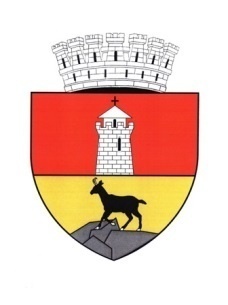 CONSILIUL LOCAL PIATRA NEAMŢDIRECŢIA DE ASISTENŢĂ SOCIALĂ A MUNICIPIULUI PIATRA NEAMŢStr. Ştefan cel Mare nr. 5, Piatra Neamt 610101				Tel / Fax: 0040 233 622968/0233 622463E-mail : daspiatraneamt@gmail com			Nr. 20137/28.07.2021Anunț organizare concurs de recrutare pentru funcția publică de execuție vacantă	Direcția de Asistență Socială a municipiului Piatra Neamț organizează  concurs de recrutare pentru funcția publică de execuție vacantă Inspector, clasa I, grad profesional asistent in cadrul Compartimentului Comunicare, Secretariat și Registratură  in data de 30.08.2021, ora 10.00. Exercitarea raporturilor de serviciu se realizează pe perioadă nedeterminată, cu durata normală a timpului de lucru de 8 ore/zi, 40 ore/săptămână.Afișare anunț:  28.07.2021;Perioada de depunere a dosarelor: 28.07.2021 – 16.08.2021;Selecţia dosarelor de înscriere, în termen de maximum 5 zile lucrătoare de la data expirării termenului de depunere a dosarelor;Proba scrisă – 30.08.2021, ora 10:00, la sediul  Directiei de Asistenta Sociala a municipiului Piatra Neamt, str. Ștefan cel Mare nr. 5;Interviul: în termen de maximum 5 zile lucrătoare de la data susținerii probei scrise;CONDIȚIILE DE PARTICIPARE LA CONCURS:Condițiile generale: 	Candidații trebuie să îndeplinească condițiile generale prevăzute de art. 465, alin. (1) și (3) din O.U.G. nr. 57/2019 privind Codul administrativ: a) are cetățenia română și domiciliul în România; b)cunoaște limba romană, scris și vorbit; c) are vârsta de minimum 18 ani d)are capacitate deplină de exercițiu; e) este apt din punct de vedere medical și psihologic să exercite o funcție publică. Atestarea stării de sănătate se face pe bază de examen medical de specialitate, de către medicul de familie, respectiv pe bază de evaluare psihologică organizată prin intermediul unităților specializate acreditate în condițiile legii; f) indeplinește condițiile de studii și vechime în specialitate prevăzute de lege pentru ocuparea funcției publice; g)indeplinește condițiile specifice, conform fișei postului, pentru ocuparea funcției publice;h)nu a fost condamnată pentru savârșirea unei infracțiuni contra umanității, contra statului sau contra autorității, infracțiuni de corupție sau de serviciu, infracțiuni care împiedică înfăptuirea justiției, infracțiuni de fals ori a unei infracțiuni savârșite cu intenție care ar face-o incompatibilă cu exercitarea funcției publice, cu exceptia situației în care a intervenit reabilitarea, amnistia postcondamnatorie sau dezincriminarea faptei; i) nu le-a fost interzis dreptul de a ocupa o funcție publică sau de a exercita profesia ori activitatea în executarea căreia a savârșit fapta, prin hotărâre judecatorească definitivă, în condițiile legii; j) nu a fost destituită dintr-o funcție publică sau nu i-a încetat contractul individual de muncă pentru motive disciplinare în ultimii 3 ani; k)nu a fost lucrător al Securității sau colaborator al acesteia, în condițiile prevăzute de legislația specifică.Condițiile specifice:studii universitare de licență absolvite cu diplomă de licență sau echivalentă în științe administrative, științe ale comunicării, sociologie, filologie;minimum 1 an vechime în specialitatea studiilor necesare exercitării funcției publice;	Dosarele de înscriere la concurs se depun în termen de 20 zile de la data publicării prezentului anunț la sediul Direcției de Asistență Socială a municipiului Piatra Neamț și trebuie să conțină, în mod obligatoriu, documentele prevăzute de art. 49 alin. (1) din H.G. nr. 611/2008 pentru aprobarea normelor privind organizarea și dezvoltarea carierei funcționarilor publici, actualizată și modificată de HG 546/2020: a) formularul de înscriere; b) curriculum vitae, modelul comun european; c) copia actului de identitate și copia certificatului de căsătorie, după caz; d) copii ale diplomelor de studii, certificatelor şi altor documente care atestă efectuarea unor specializări şi perfecţionări;e) copia carnetului de muncă şi/sau a adeverinţei eliberate de angajator pentru perioada lucrată, care să ateste vechimea în muncă şi în specialitatea studiilor solicitate pentru ocuparea postului/funcţiei sau pentru exercitarea profesiei –conform tipizat anexa 2D din HG nr. 611/2008;f) adeverinţă care atestă starea de sănătate corespunzătoare, eliberată cu cel mult 6 luni anterior derulării concursului de către medicul de familie al candidatului;h) cazierul judiciar; i) declaraţia pe propria răspundere, prin completarea rubricii corespunzătoare din formularul de înscriere, sau adeverinţă care să ateste lipsa calităţii de lucrător al Securităţii sau colaborator al acesteia, în condiţiile prevăzute de legislaţia specifică.Notă: Copiile de pe actele prevăzute la lit. d) și e) se prezintă în copii legalizate sau însoţite de documentele originale, care se certifică pentru conformitatea cu originalul de către secretarul comisiei de concurs. Documentul prevăzut la lit. h) poate fi înlocuit cu o declaraţie pe propria răspundere. În acest caz, candidatul declarat admis la selecţia dosarelor are obligaţia de a completa dosarul de concurs cu originalul documentului pe tot parcursul desfăşurării concursului, dar nu mai târziu de data şi ora organizării interviului, sub sancţiunea neemiterii actului administrativ de numire. Adeverinţele pentru vechime care au un alt format decât cel prevăzut la lit. e) trebuie să cuprindă elemente similare celor prevăzute în anexa nr. 2D la Hotărârea Guvernului nr. 611/2008 privind organizarea şi dezvoltarea carierei funcţionarilor publici, cu modificările şi completările ulterioare şi din care să rezulte cel puţin următoarele informaţii: funcţia/funcţiile ocupată/ocupate, nivelul studiilor solicitate pentru ocuparea acesteia/acestora, temeiul legal al desfăşurării activităţii, vechimea în muncă acumulată, precum şi vechimea în specialitatea studiilor.	Formularul de înscriere la concurs se pune la dispoziţie candidaţilor, din oficiu, astfel: - De către secretarul comisiei de concurs –Birou Resurse Umane(camera 5); -Accesând pagina instituției;Bibliografia, tematica, atribuțiile prevăzute în fișele posturilor, precum și alte date necesare desfășurării concursului se afișează pe pagina de internet, a instituției www.daspn.ro  Relații suplimentare se pot obține de la sediul Direcției de Asistență Socială a municipiului Piatra Neamț, str. Ștefan cel Mare nr. 5, tel. 0233622968, interior 202;Afișare anunț: 28/07/2021